OPPGAVE 1 (25 %)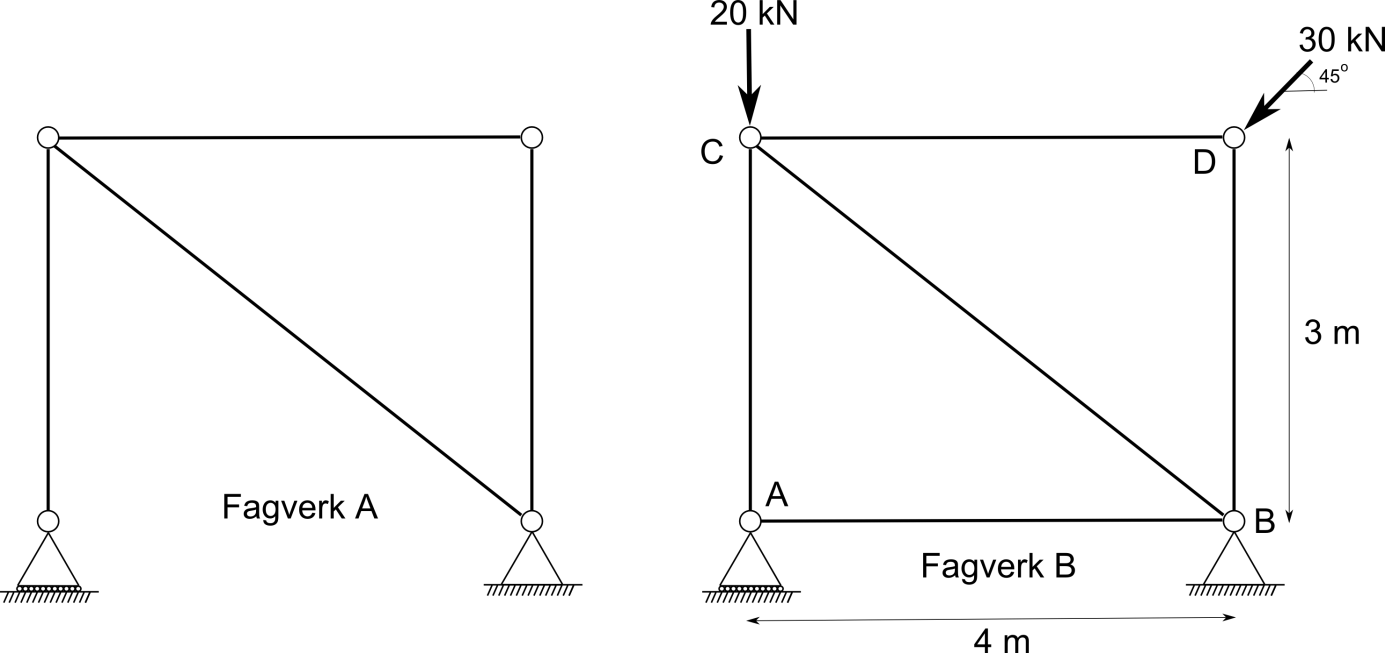 Figur 1 – To ulike varianter av fagverk med ytre mål 4 m ganger 3 m.Figur 1 viser to ulike fagverk. Forklar hvorfor Fagverk A er ubrukelig som konstruksjon.
Påvis statisk bestemthet og beregn samtlige opplagerkrefter og stavkrefter for Fagverk B. Vis på figur størrelser og om det er strekk eller trykk i stavene. OPPGAVE 2 (25 %)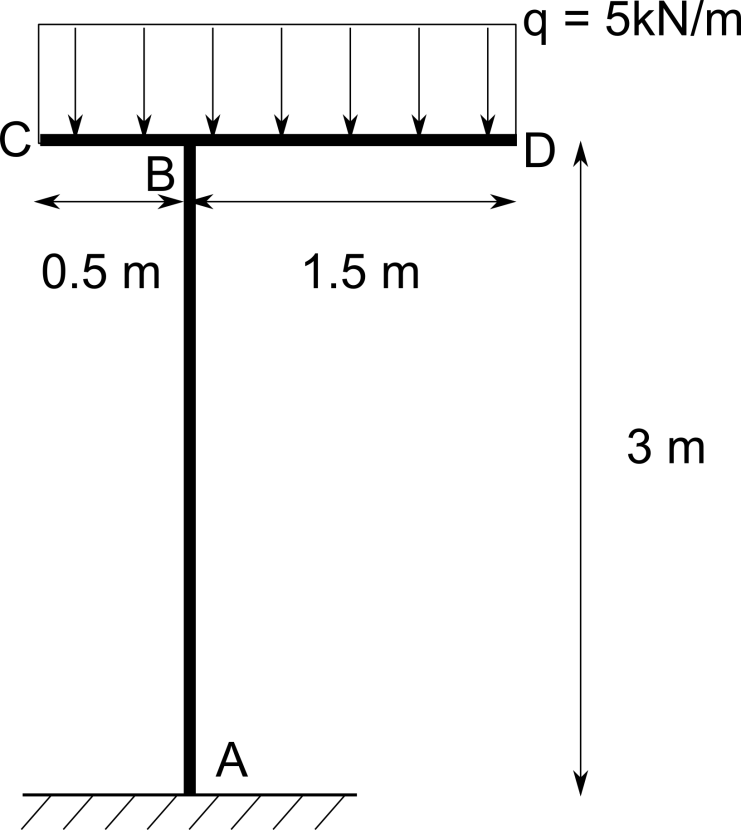 Figur 2 – Ramme med fordelt last.  En ramme er opplagt som figuren over viser. Rammen er fast innspent i punkt A. Rammen er belastet med en jevnfordelt vertikallast mellom C og D. Lastens intensitet er q=5 kN/m langs CD. Finn Reaksjonskreftene  (Ax, Ay) og innspenningsmoment TA i punkt A. Tegn kraftbildet.
Beregn og tegn lastvirkningsdiagrammene for rammen (N-, V- og M-diagram). Husk virkningssymbol på N og V-diagrammene. M-diagrammet tegnes på strekksiden.
Momentets størrelse skal angis i punkt A, B, C og D.Vis at det stive hjørnet B er i likevekt.
OPPGAVE 3 (25 %)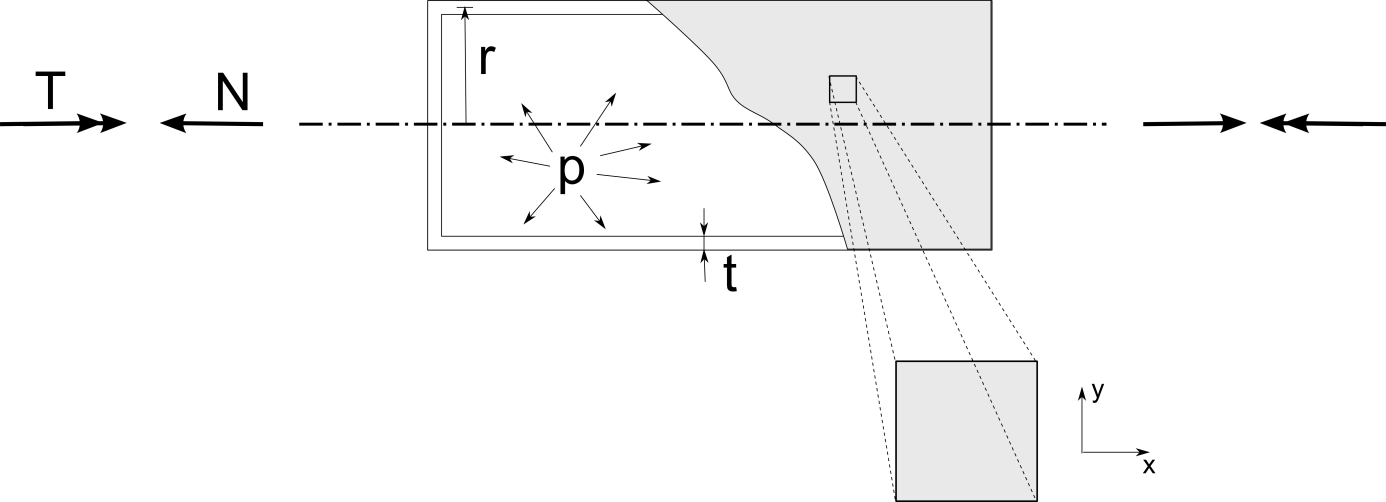 Figur 3 - Figuren viser en beholder laget av et sirkulært rør.Figuren viser en beholder laget av et sirkulært rør med midlere radius r = 100 mm og veggtykkelse t = 5 mm. Beholderen kan belastes med et indre overtrykk p, et torsjonsmoment T og en aksialkraft N. Material data: E= 200.103 Mpa, ν=0.3, flytespenning fy = 300 Mpa . 
En « 45-90 grader» strekklapprosett limes på beholderens overflate. Lengdetøyningene på et lite element (som vises på figuren) er  x-retningen er beholderens aksial-retningen og y-retningen er beholderens omkrets-retningen.bestem skjærtøyningen  og hovedtøyningene  og  i beholderen overflaten. Bestem koordinatspenningene , og   og hovedspenningene og og den største skjærspenningen . Tegn Mohr-sirkel som vises hovedspenningsretningene.Bestem T, p og N.Vi starter med belastningen i spørsmål c. N og p er konstant og T øker. Bestem skjærtøyningen  når flytning inntrer materialet i følge Mises-kriteriet.OPPGAVE 4 (25 %)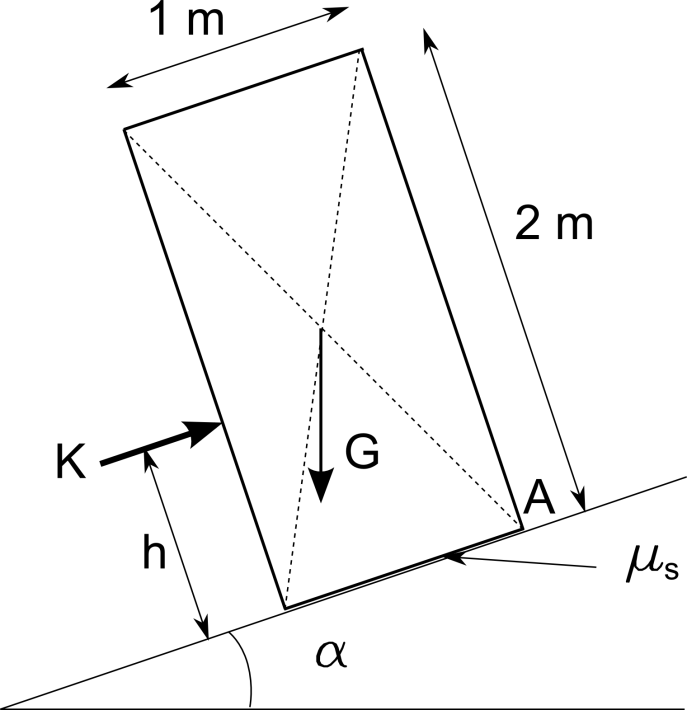 Figur 4 -  homogen blokk med tyngde G=1000N.En homogen blokk har tyngde 1000 N. Friksjonstallet mellom skråplan og blokk er =0,3. α =20o Bestem kraften K som er nødvendig slik at blokken glir oppover.Bestem høyden h som er nødvendig slik at blokken vipper om kant A (bruk kraften K fra spørsmål a.).